Тема 1. Наукові основи економічного аналізуМета: розкрити сутність і роль економічного аналізу в управлінні підприємством; періодизувати історію розвитку економічного аналізу; визначити зв'язок економічного аналізу з іншими науками та дисциплінами; охарактеризувати системність та комплексність економічного аналізу.Питання:1. Сутність і роль економічного аналізу в управлінні підприємством.2. Історія розвитку економічного аналізу.3. Зв’язок економічного аналізу з іншими науками та дисциплінами.4. Системність, комплексність економічного аналізу1. Сутність і роль економічного аналізу в управлінні підприємствомРинкове середовище вимагає від підприємства підвищення ефективності виробництва, конкурентоспроможності продукції і послуг, раціонального управління виробничими і фінансовими ресурсами. Важлива роль в рішенні цієї задачі відводиться економічному аналізу. З його допомогою проводиться оцінка результатів діяльності підприємства, виявляються резерви зростання ефективності функціонування підприємства, на основі чого виробляються стратегія і тактика розвитку підприємства, обґрунтовуються бізнес-плани і  управлінські рішення. 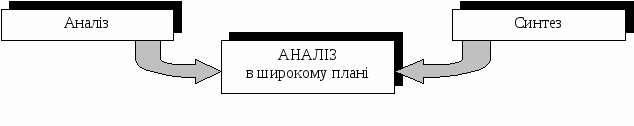 Поняття «аналіз» походить від грецького слова «analyzis», що означає «розділяю», «розчленовую». Звідси витікає трактування аналізу.Аналіз у вузькому плані – це розчленовування явища або предмету на складові частини для вивчення їх як частин цілого (рис. 1.1).Таке розчленовування дозволяє зрозуміти внутрішню суть явища або предмету, визначити його склад і структуру (наприклад, структура собівартості продукції). Проте знання структури собівартості недостатньо для управління нею, необхідно знати взаємозв'язки між її елементами. Отже, необхідний синтез.Рис. 1.1. Поняття аналізуСинтез – це побудова явища або предмету з окремих частин з  виявленням взаємозв'язків між ними.Сучасна наука виходить з єдності аналізу і синтезу як наукових методів вивчення реальності. Тому аналіз трактується ширше.Аналіз в широкому плані – це спосіб пізнання предметів і явищ навколишнього середовища, заснований на розчленовуванні цілого на складові частини і  вивчення їх у всьому різноманітті зв'язків і залежностей.Звідси можна вивести визначення економічного аналізу.Економічний аналіз – це спосіб дослідження економічних явищ і процесів, заснований на абстрактному розчленовуванні їх на складові частини і вивченні взаємозв'язків між ними за допомогою логічних виводів і  моделювання.Аналітичні здібності людини виникли і удосконалювалися у зв'язку з об'єктивною необхідністю постійної оцінки своїх дій в умовах навколишнього середовища і пошуку найбільш ефективних способів праці, використання ресурсів. Проте як самостійна наука економічний аналіз виділився відносно недавно – на початку ХХ століття.Становлення економічного аналізу обумовлене двома умовами:1. задоволення практичної потреби у зв'язку із зростанням об'ємів і  складності виробництва;2. розвиток економічної науки і її закономірна диференціація (раніше функції економічного аналізу розглядалися в рамках бухгалтерського обліку, фінансів, статистики).У сучасній практиці економічний аналіз виступає одній з функцій управління підприємством (рис. 1.2).Рис. 1.2. Місце ЕА в системі управління підприємством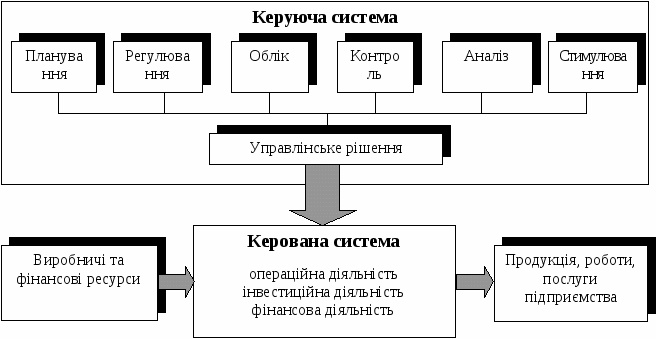 За допомогою управління забезпечується цілеспрямована соціально-економічна дія на колективи підприємств для організації і координації їх діяльності в цілях досягнення високих кількісних і якісних результатів при мінімальних витратах. Ці цілі і завдання вирішуються на підприємствах, що є основною ланкою в системі управління. Об'єктом управління служить виробництво, а  суб'єктом – відповідні органи управління, керівні об'єктом. Об'єкт і суб'єкт складають керовані підсистеми управління виробництвом, що управляють. Кожна з них виконує тільки властиві нею функції. В той же час вони знаходяться в безперервній взаємодії, що визначає місце в якому займає об'єкт управління, керована підсистема. Вона включає елементи, що забезпечують безпосередньо виробництво продукції.Характер і особливості об'єкту управління, зміни в його виробничо-господарських процесах складають зміст суб'єкта управління, удосконалюють його форми і методи.Підсистема, що управляє, розробляє мету і програму функціонування керованої підсистеми, контролює і регулює виробничі процеси. Вона виконує провідні функції, властиві управлінню: планування, регулювання, облік, аналіз, стимулювання і  контроль.За допомогою планування намічається програма ефективного функціонування об'єкту управління по досягненню поставленої мети, а за допомогою обліку відбивається фактичне функціонування об'єкту, його результати і стан на ті або інші моменти. Аналіз на основі планової і фактичної інформації дає кількісну і якісну оцінку змін, що відбуваються в керованому об'єкті, щодо заданої програми. З його допомогою вибираються варіанти управлінських рішень, направлені на усунення причин негативних відхилень і створення сприятливих умов для розвитку прогресивних явищ, розкриваються невикористані або додатково виниклі в  нових ситуаціях внутрішні резерви, приведення в дію яких дозволяє або прискорити розвиток керованого об'єкту, або перевести його на ефективніший режим функціонування. Цим і визначається суть аналізу як одного з видів управлінської діяльності.Функція регулювання в підсистемі, що управляє, сприяє ухваленню оптимального управлінського рішення на базі комплексного підходу, а також його виконання. Останнє досягається шляхом створення умов, що знімають дію негативних причин, або поліпшенням і  уточненням програми керованого об'єкту, якщо аналізом розкриті додаткові резерви.Ці чотири функції тісно взаємозв'язані між собою і утворюють базу технологічного процесу управління системами суспільного виробництва на різних рівнях. Для досягнення цих функцій в управлінні застосовуються також стимулювання і контроль. Так, функція стимулювання покликана упорядковувати і удосконалювати системи мотивації праці, що діють, створювати нові. Функція контролю, з одного боку, підвищує надійність дії основних функцій, з іншою застосовується для перевірки їх реальності і поліпшення.Таким чином, використовуючи дані обліку, економічний аналіз надає інформацію для планування, контролю, регулювання і стимулювання. На основі результатів економічного аналізу розробляються і  обґрунтовуються управлінські рішення з урахуванням дії економічних законів. Отже, економічний аналіз – це функція управління, яка забезпечує науковість ухвалення рішень.2. Історія розвитку економічного аналізуАналіз навколишнього середовища, умов життя, явищ природи і процесів господарської діяльності в їх взаємозв'язку і взаємозалежності здійснюється з виникненням людства. Від аналізу залежало життя людини. В Шумерії, Вавилоні, Давньому Єгипті, Греції, Карфагені, Римі та інших країнах аналізували збір податків, обсяг майна, наявність грошей, тварин, рабів тощо. З Давньої Греції прийшли до нас прийоми порівняння, елімінування, що становлять основу аналізу. У ХVІІІ та ХІХ ст. аналіз було поглиблено і розширено в Англії, Німеччині, Франції та інших країнах.На території України розвиток економічного аналізу як науки починається в кінці ХІХ ст. Історію розвитку економічного аналізу можна поділити на періоди: – перший період почався наприкінці ХІХ ст. і тривав до 40-х років ХХ ст.: у цей період аналізувався переважно баланс кооперативних підприємств; – другий етап розвитку економічного аналізу припадає на початок 40-х — кінець 60-х років ХХ ст.: цей етап характеризується індустріалізацією країни та інтенсифікацією економіки; – третій етап припадає на початок 70-х – кінець 80-х років: опрацьовуються методики аналізу окремих галузей економіки, внутрішньогосподарського і порівняльного аналізу;.– четвертий етап розвитку економічного аналізу розпочався наприкінці 80-х років і триває сьогодні: він характеризується відпрацюванням прийомів аналізу, напрямів зростання прибутку в умовах ринкової економіки. 3. Зв’язок економічного аналізу з іншими науками та дисциплінамиНа теперішній час економічний аналіз — це самостійна галузь науки. Однак, економічний аналіз тісно пов'язаний з багатьма економічними та неекономічним дисциплінами: політичною економією, бухгалтерським обліком, аудитом, статистикою, плануванням, галузевими економіками, маркетингом, організацією виробництва та управління, фінансування і кредитування підприємств, економіко-математичними методами.Всеохоплюючим методом вивчення законів природи і суспільства є діалектичний метод пізнання процесів. Діалектичний метод пізнання законів природи та суспільства слугує теоретичною і методологічною основою всіх наукових методів, у тому числі й економічного аналізу. Метод економічного аналізу базується на дедукції та індукції.В основу аналізу покладено діалектичний метод дослідження, який створює необхідний простір для абстрактно-логічних висновків. Основні принципи діалектики (рух, розвиток, саморозвиток, взаємозумовленість, взаємозалежність, причинно-наслідкова підпорядкованість, необхідність, випадковість, перехід кількості в якість) є базовими в економічному аналізі.Аналіз як метод пізнання реальної дійсності безпосередньо пов'язаний із мисленням, усвідомленим активним сприйняттям людиною реальної дійсності, що також передбачає використання синтезу та інших категорій і законів діалектики.4. Системність, комплексність економічного аналізуСистемність аналізу органічно зв’язана з його комплексністю. Методологічна єдність системності і комплексності економічного аналізу знаходить своє вираження в єдності політичного й економічного, економічного і соціального, економіко-соціально-екологічного; у єдності цілого і його частин; у розробці єдиної, універсальної системи показників; у використанні усіх видів економічної інформації. Розглянемо ці складові більш докладно.Системність, комплексність методологічного підходу до аналізу проявилися, по-перше, в органічній єдності економічного і політичного. по-друге, у єдності економічного і соціального, по-третє, в органічному сприйнятті об'єктів аналізу — як економічних, соціальних і екологічних, по-четверте, у діалектичному підході до цілого і його частин.Системність і комплексність аналізу виражаються в розробці і використанні системи показників. Системність аналізу і система показників сполучена виражають мети і засоби активного пізнання реальної дійсності. Системність і комплексність аналізу виражаються у комплексному використанні усіх видів економічної інформації. Питання для самоконтролю:Значення економічного аналізу та його роль в управлінні підприємством.З чим пов’язане виникнення науки як системи знань?Дайте характеристику процесу пізнання реальної дійсності.Поясніть методи пізнання.У чому полягає діалектика пізнання?становлення і розвиток економічного аналізу.Охарактеризуйте історичні етапи становлення економічного аналізу в Україні? Розкрийте взаємозв’язок економічного аналізу з іншими науками?Розкрийте взаємозв’язок економічного аналізу з діалектикою й економічною теорією?Розкрийте взаємозв’язок економічного аналізу з обліком?Розкрийте взаємозв’язок економічного аналізу з плануванням і програмуванням?учому полягає сутність системного підходу до аналізу господарської діяльності підприємств?Тема 2. Зміст, предмет та завдання економічного аналізуМета: визначити предмет, об’єкт і суб’єкт економічного аналізу; розкрити зміст економічного аналізу; вивчити основні категорії економічного аналізу; розглянути класифікацію показників економічного аналізу за певними ознаками.Питання: 1. Предмет, об'єкти і суб'єкти аналізу. 2. Зміст, функції та принципи економічного аналізу.3. Основні категорії економічного аналізу. Класифікація економічних показників 4. Предмет, об'єкти і суб'єкти аналізуКожна наука має свій предмет дослідження, який вона вивчає з  відповідною метою властивими нею методами. Предметом тієї або іншої науки вважається те специфічне, що дозволяє відрізнити її серед безлічі інших наук. Тому визначення предмету економічного аналізу має принципове значення.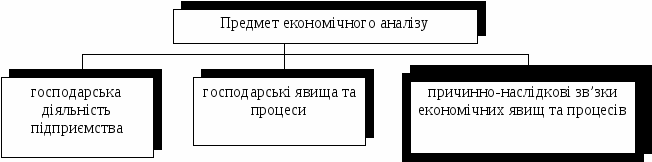 У літературі зустрічаються різні визначення предмету економічного аналізу, які можна згрупувати таким чином (рис. 1.3).Рис. 1.3. Трактування предмету економічного аналізуГосподарська діяльність і явища, що відбуваються в ній, і процеси є предметами дослідження інших наук. По-перше двох трактуваннях спостерігається ідентифікація предмету і об'єкту економічного аналізу. Тому найбільш коректним представляється третє трактування.Предмет економічного аналізу – причинно-наслідкові зв'язки економічних явищ і процесів.Об'єкти економічного аналізу – економічні результати господарської діяльності підприємства.Наприклад, на промисловому підприємстві об'єктами економічного аналізу виступають фінансові результати, фінансовий стан, виробництво і реалізація продукції (робіт, послуг), використання виробничих і фінансових ресурсів, собівартість.5. Зміст, функції та принципи економічного аналізуЗміст як філософська категорія є впорядкованою сукупністю частин (елементів) цілого предмету або явища, а  форма – спосіб його існування, виразу або внутрішньої організації. Зміст економічного аналізу – це система спеціальних знань, що забезпечують виконання його функцій.Зміст економічного аналізу визначається тими функціями (завданнями), які він покликаний виконувати в управлінні підприємством.Функції економічного аналізу:– оцінка результатів діяльності підприємства по виконанню бізнес-плану, досягнутому рівню розвитку, використанню наявних резервів;– пошук резервів підвищення ефективності виробничо-фінансової діяльності підприємства на основі сучасних досягнень науки і практики;– наукове обґрунтування планів і схвалюваних управлінських рішень;– контроль за виконанням планів і управлінських рішень, за економністю використання ресурсів;– розробка заходів щодо використання виявлених резервів.Виходячи з цього, можна сформулювати основні принципи аналізу.Принципи економічного аналізу:державний підхід при оцінці діяльності підприємства (виявлення відповідності державній політиці і законодавству);науковий характер – облік вимог економічних законів, досягнень НТП, новітніх методів економічних досліджень;комплексність – обхват всіх підрозділів і сторін діяльності підприємства;системний підхід – підприємство розглядається як система взаємозв'язаних елементів, виявляється характер зв'язку між ними;об'єктивність, конкретність і точність – базою повинна служити достовірна і об'єктивна інформація, а виводи повинні обґрунтовуватися точними аналітичними розрахунками;дієвість – активна дія на діяльність підприємства;плановість і систематичність – аналіз повинен проводитися планомірно, а не від випадку до випадку;оперативність – необхідність швидко проводити аналіз і ухвалювати відповідні управлінські рішення;демократизм – участь в проведенні аналізу широкого круга співробітників підприємства;ефективність – витрати на проведення аналізу повинні давати багатократний економічний ефект.6. Основні категорії економічного аналізу. Класифікація економічних показниківЗупинимося на основних категоріях, якими оперує економічний аналіз.Ресурси – джерела, засоби забезпечення виробництва (матеріальні, трудові, природні, фінансові, інформаційні).Причини – це рушійні сили зміни яких-небудь економічних явищ і процесів.Фактори – це причини зміни величини якого-небудь економічного показника.Резерви – це можливості підвищення ефективності діяльності підприємства щодо досягнутого рівня на основі впровадження певних заходів.Всі об'єкти економічного аналізу знаходять своє відображення в системі планових, облікових, звітних і ін. показників. Кожне економічне явище зазвичай описується не одним, а цілою системою взаємозв'язаних показників. Кожне економічне явище, кожен процес зазвичай визначається не  одним, відособленим, а цілим комплексом взаємозв'язаних показників. Наприклад, ефективність використання основних засобів підприємства описується показниками фондовіддачі, фондомісткості, рентабельності, продуктивності і так далі У зв'язку з цим вибір і обґрунтування системи показників для віддзеркалення економічних явищ і процесів є важливим етапом аналітичної роботи. Для того, щоб правильно формувати такі системи показників, необхідно знати їх класифікацію і характеристики.Класифікація аналітичних показників:за змістом:кількісні – описують об'ємні характеристики економічного явища або процесу (кількість працівників, об'єм виробництва або реалізації продукції);структурні – характеризують частку частини в цілому (наприклад, питома вага матеріальних витрат в собівартості, частка власного капіталу в пасивах підприємства);якісні – описують істотні особливості і властивості явищ, що вивчаються, і процесів (наприклад, продуктивність праці, собівартість продукції);за ступенем синтезу:узагальнюючі – застосовуються для узагальненої оцінки складних економічних явищ і процесів (для продуктивності праці – річне виробіток одного працівника);частинні (часткові) – відображають окремі сторони, елементи явищ, що вивчаються, або процесів (для продуктивності праці – кількість виробленої продукції певного виду в одиницю часу);допоміжні (непрямі) – використовуються для більш повної характеристики того або іншого об'єкта аналізу (обсяг робочого часу, витраченого на одиницю виконаних робіт).за характером розрахунку:абсолютні – виражаються у вартісних, натуральних вимірниках і  через трудомісткість, тобто в гривнах, тоннах, метрах, штуках, годинах, днях (собівартість, прибуток, відпрацьований час);відносні – показують співвідношення абсолютних показників і  визначаються у відсотках, коефіцієнтах, індексах (темп зростання показника, рентабельність, фондовіддача);питомі(різновид відносних) – показують співвідношення двох різних абсолютних показників (випуск продукції на одного працюючого, матеріальні витрати на 1 грн. товарної продукції);за вимірниками абсолютних показників:натуральні – виражають величину явища або процесу у фізичних одиницях, таких як маса, довжина, об'єм (кількість виробленої продукції, чисельність співробітників);умовно-натуральні(різновид натуральних) – виражають величину явища або процесу в умовних одиницях, що отримуються шляхом зіставлення з деяким еталонним явищем або процесом (об'єм виробництва умовних пар взуття, кількість умовних ремонтів устаткування);вартісні – показують величину складних явищ у вартісних вимірниках (вартість товарної продукції, величина прибутку, фонд оплати праці);за причинно-наслідковими зв'язками:факторні – що впливають на зміну якого-небудь показника (ціна реалізації виробу і об'єм реалізації – на виручку від реалізації);результативні – дані як результат взаємодії факторів (виручка від реалізації як результат взаємодії об'єму і ціни реалізації);за способом формування:нормативні – виходять в результаті розробки різних норм і  нормативів (норми витрати сировини і матеріалів, норми амортизації, нормативи обслуговування устаткування);планові – є результатом розробки різних планів (плановий об'єм виробництва продукції, планова чисельність робочих);облікові – дані бухгалтерського, управлінського, статистичного, оперативного обліку (виробнича собівартість продукції, устаткування, випуск продукції в одну зміну);звітні – дані бухгалтерської, статистичної, оперативної звітності (величина чистого прибутку, підсумок балансу, середньорічна вартість основних виробничих фондів);аналітичні – обчислюються в процесі проведення економічного аналізу (фондовіддача, темп зростання прибутку, годинний виробіток одного робочого, матеріаломісткість продукції).Комплексне вивчення економіки підприємства передбачає систематизацію показників, оскільки без урахування взаємозв'язків між показниками неможливо скласти вичерпного уявлення про ефективність господарської діяльності підприємства.Питання для самоконтролю:З якою метою використовується економічний аналіз?Що є предметом економічного аналізу?Що є об’єктом економічного аналізу?Розкрийте зміст економічного аналізу.Які основні функції економічного аналізу?Дайте характеристику основних принципів економічного аналізу.Які завдання постають перед аналізом?якими величинами характеризуються показники?за якими ознаками класифікуються показники?